Publicado en Barcelona el 20/02/2017 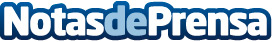 Market Development, presente un año más en el Mobile Wold CongressLa agencia de azafatas, RR.PP. y protocolo, prestará servicio en la feria mundial de telefonía móvil que se celebra la próxima semana en BarcelonaDatos de contacto:e-deon.netComunicación · Diseño · Marketing931929647Nota de prensa publicada en: https://www.notasdeprensa.es/market-development-presente-un-ano-mas-en-el Categorias: Nacional Telecomunicaciones Marketing Emprendedores Recursos humanos Consultoría http://www.notasdeprensa.es